Project Proposal Form 2016IMPORTANT: Please fill in the form, following closely the instructions, taking into account the IGCP Operational Guidelines, which are on the IGCP website. For information on the necessary content of an application (e.g., allowable funding), refer to the detailed IGCP Operational Guidelines.A copy should be sent as an attachment via e-mail to: m.patzak@unesco.org or ml.faber@unesco.orgProposals must reach Paris by October 15th in order to be considered for funding for the following year.1. Indicate the topic(s) into which the project fallsFor the Annually defined topics -if any- refer to the annual ‘Call for IGCP Project Proposals’. (i) Topics of particular interest to IGCP1.1 Earth Resources	1.2 Global Change	1.3 Geohazards		1.4 Hydrogeology		1.5 Geodynamic		(ii) Annually defined topics	(iii) Other relevant topics in basic/applied geoscience 	If this is a Young Scientist Project proposal please tick here 	2. Short title of the projectThe short title of the project should be as brief as possible but still identify its main objective.3. Full title of the projectThe full title should be limited to a maximum of around fifteen words.4. Description of the project in layman’s termsProvide a maximum 200 words-long, self-contained summary of the project, including its societal benefits. It should be written in plain English / layman’s terms and for the non-specialist using a minimum of terminology unique to the area of study. This text will be used to describe your project on the UNESCO website.5. Proposed byAcademic titles and names of the proposer(s) should be inserted. Provide also full mailing address(es), telephone, fax numbers, and e-mail address(es). The first listed name will be the focal point for future correspondence. UNESCO and IUGS encourage you to respect gender equality issues and inclusion of experts from developing countries in all new IGCP projects.6. Scale of the projectThe scale of the project must be indicated among the choice given.         	- sub-continental/regional  		          	- continental  	          	- inter-continental  		7. Estimated duration of the projectMaximum life-time of an IGCP project can be five years.          	- 3 years 			          	- 4 years 				          	- 5 years 		8. Full description of the project (sections 8.1 through 8.10)8.1 Aims and backgroundDescribe the aims and rationale of the proposal. Include information on work already undertaken by the proposers that is relevant to the proposal. Maximum length: 2,000 words, including bibliography.8.2 SignificanceDescribe why the project is significant (scientific advancement, international cooperation, knowledge transfer, technological advancement, etc.) and why support through IGCP funding is crucial to its success. Maximum length: 1,500 words.8.3. Present state of activities in the field of the proposed projectDescribe the present state of activities in the field of the proposed project. Include the names of relevant institutions and persons in charge. This should be precisely stated since it reflects the proposer’s awareness of the general state of the proposed research field. Maximum length: 2,000 words.8.4 Workplan (items by year)The work schedule should be prepared bearing in mind that, as a rule, projects will be accepted for a duration of five years maximum. The work schedule should include field and laboratory work, meetings, capacity building activities or short courses, field trips, conferences, etc. Maximum length: 1,500 words.8.5 Results expectedResults expected should be specified as precisely as possible in respect of theoretical and applied science (including general applications where these are foreseen), as well as anticipated societal benefits. Outcomes should include both those expected at the end of the project as well as those to be achieved at the end of each year for which funding is requested. Meetings and conferences are not considered as results. Maximum length: 2,000 words.	a) in basic sciences 	b) in applied sciences and technology	c) in respect of benefit to society8.6 ParticipationProvide a list of contributors to the project and the areas to which they will contribute. Applicants should note that an important aim of this program is to encourage involvement of scientists from the developing countries.countries or institutions (or individuals) which have already agreed to co-operateThis implies a formal commitment supported by written confirmation. Names and addresses should be listed.countries likely to participate Estimate the range of participation of those countries who have shown interest in the project but whose written commitment is still awaited.Which specific measures will the applicants of the proposal take to actively involve scientists from developing countries, young scientists and female scientists at all levels? Provide approximate participation estimations of the groups mentioned above if possible and be aware that IGCP expects exact numbers of participation of the different groups in each Annual Report.Will there be collaboration with or activities involving other IGCP projects, UNESCO programmes, IUGS Commissions and Task Groups or others?8.7 Location of major field activitiesState the principal locations of any planned field investigations.8.8 Location of major laboratory research (assured co-operation of laboratories)State names and locations of laboratories that have agreed to conduct laboratory work.8.9 Project Communication: Identify plans for future scientific publications (e.g. peer-reviewed journals), informal publications (e.g. abstracts, guidebooks, textbooks) and others (e.g. internet access to data bases, TV programs, exhibits, public briefings for decision makers).8.10 Project Website: Provide a clear plan for the project website including ongoing maintenance of the site. Give the weblink if the website is already up and running.8.11 Scientific Legacy: Is there a need for storage of publications, field data, and other results of the project? Do you have a clear vision concerning where the data would be stored and who will be the custodian?8.12 BudgetOutline how the IGCP funds will be spent over the proposed duration of the project. Be sure to specify specific IGCP expenditures (see allowable items in “Guidelines” section 7). List other potential (external) sources of funds and how IGCP funds may help in leveraging funds from other organizations. Provide a realistic estimate of the total cost (including non-IGCP sources) of the project, itemizing expenditures such as fieldwork expenses, laboratory costs, meetings, etc. (even though such costs may not be charged to IGCP).8.13 Curriculum Vitae of proposer(s) CVs of proposed leader(s) should be limited to three pages and include key publications (international peer-reviewed publications only), relevant scientific experience, any previous involvement in IGCP and/or other international research cooperation programs, including the organization of international meetings.9. Attach letter of endorsement of IGCP/IUGS National CommitteeEvery co-leader should obtain a letter of endorsement of its IGCP National Committee or IUGS National Committee, where such National Committees exist. 10 .Signature partIt is understood that the project leader will be responsible for the submission of annual progress reports, financial statement(s) on the use of IGCP funds, as well as bibliographic data of all publications dealing with the results or activities of the project, all announcements of international public activities which may be connected with the project, such as conferences, field trips, workshops and courses, and a detailed final report when the project has been finished. It is understood that the project leader(s) will inform the IGCP and/or IUGS National Committees of its own country about his/her project. The project leader(s) will encourage each project participant to inform their IGCP and/or IUGS National Committees about their participation in the project. The project leader(s) will also always inform the IGCP and/or IUGS National Committees of the country where they will be having a meeting, workshop or other project related activity.It is further understood that the results of the project will be published, preferably in international peer-reviewed publications. It is further understood that each publication resulting from the project has to carry, at a prominent place, a statement that it is a contribution to the International Geoscience Programme, specifying the number of the project.In books resulting from the project, the title page and, when technically possible, the cover should also carry the official logo of the IGCP. It is also understood that the project shall publish at least one scientific paper in the journal ‘Episodes’.With this signature I confirm that the co-leaders listed above have officially agreed to participate in this project.Date:							Signature: Appendices (check the box if document is attached or included):Curriculum Vitae of all co-leaders						         Letters of endorsement of IGCP/IUGS National Committee of every co-leader        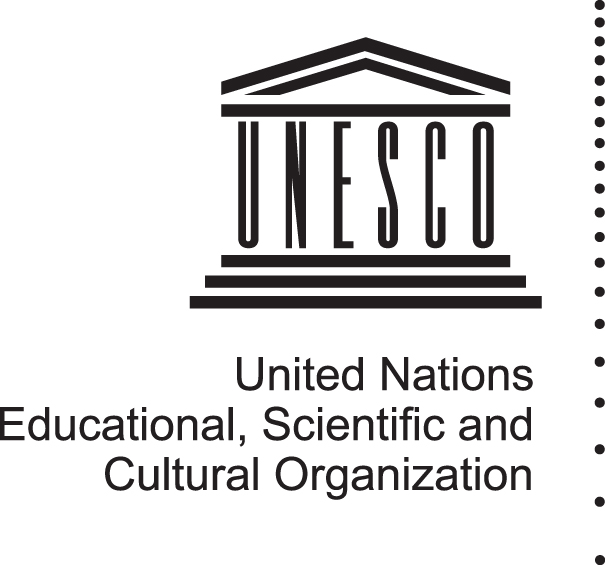 